                 INSTITUTO UNIVERSITARIO DE TECNOLOGÍA                                        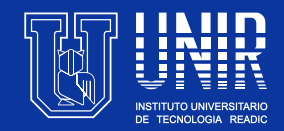                                                                                     READIC UNIR    COORDINACIÓN DE PASANTÍA INSCRIPCIÓN EN LA FASE DE EJECUCIÓN DE PASANTÍAS                  ________________________                                               ________________________                          FIRMA DEL ESTUDIANTE-PASANTE                                                                                 FIRMA DEL COORD. DE EJE PASANTIA UNIRFECHA:DATOS PERSONALES DEL ESTUDIANTEDATOS PERSONALES DEL ESTUDIANTENOMBRE Y APELLIDOS:NOMBRE Y APELLIDOS:C.I.: V.-DATOS ACADÉMICOSDATOS ACADÉMICOSDATOS ACADÉMICOSINSTITUCIÓN DONDE REALIZA LA PRÁCTICA:INSTITUCIÓN DONDE REALIZA LA PRÁCTICA:INSTITUCIÓN DONDE REALIZA LA PRÁCTICA:TUTOR ACOMPAÑANTE:TELEFONO:TUTOR ACOMPAÑANTE:TELEFONO:PERÍODO DE EJECUCIÓN DE LA PRÁCTICA:TIENE RELACIÓN LA PRÁCTICA CON SU TRABAJO DE GRADO:  SI             NOTIENE RELACIÓN LA PRÁCTICA CON SU TRABAJO DE GRADO:  SI             NOTIENE RELACIÓN LA PRÁCTICA CON SU TRABAJO DE GRADO:  SI             NODATOS DE LA ORGANIZACIÓNDATOS DE LA ORGANIZACIÓNDATOS DE LA ORGANIZACIÓNNOMBRE DE LA INSTITUCIÓN:NOMBRE DE LA INSTITUCIÓN:NOMBRE DE LA INSTITUCIÓN:DIRECCIÓN:DIRECCIÓN:DIRECCIÓN:PUNTO DE REFERENCIA:PUNTO DE REFERENCIA:TELÉFONO:CORREO ELECTRONICO:CORREO ELECTRONICO:CORREO ELECTRONICO:NOMBRE DEL DIRECTOR DEL PLANTEL:NOMBRE DEL DIRECTOR DEL PLANTEL:NOMBRE DEL DIRECTOR DEL PLANTEL:TRABAJA EN LA INSTITUCIÓN: SI____ NO____DEPENDENCIA O CARGO:DEPENDENCIA O CARGO:OBSERVACIONES:OBSERVACIONES:OBSERVACIONES: